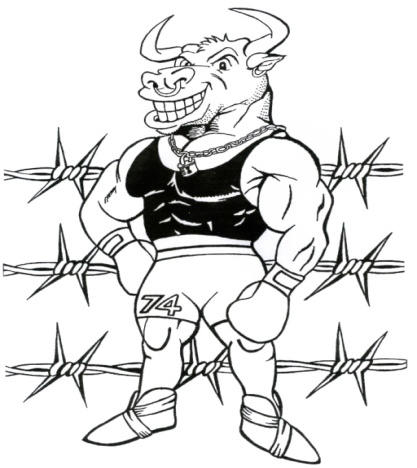                        La Roche sur ForonLe  22  juin   2015Bon pour pouvoirJe soussigné, Mr ou Mme ……………….., donne pouvoir à Mr ou Mme ………………… ,  pour me représenter à l’assemblée générale du club Full Fight du 22 juin 2015.							Fait à          		,							signature